MusterdossierAlarmstelle der Gemeinde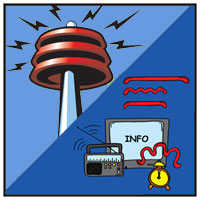 